Общежитие № 3 Томского государственного университета («Тройка») расположено в микрорайоне «Южная» по адресу ул. Федора Лыткина, 16. Общежитие блочно-секционного типа, построено в 1985 году, одним из последних в этом микрорайоне.
 
Для поддержания внутреннего порядка в общежитии организованы Студенческий совет общежития и оперативный отряд.

Об общежитии:круглосуточная учебная комнатаспортивная комнатадушевые комнаты на 1 этаже, которые работают с 5:00 до 24:00 каждый день кроме пятницы (санитарный день) и закрывающиеся на перерыв с 17:00 до 19:00кухни, оборудованные электроплитамитуалетные и умывальные комнаты («кубовые»), расположенные в секцияхжилые секции частично оборудованы стиральными машинамив каждой секции по 8 комнат (четыре комнаты на 4-ых человек и четыре комнаты на 3-их), у Филологического факультета в распоряжении 6 секций, практически в каждой секции есть своя душевая.в случае поломки сантехники, электроприборов или помощи в починке двери/гардины/полки и проч. на выручку придут плотник, электрик и сантехник, при условии оставления заявки на вахтев общежитии проживает большая часть профбюро факультета (люди, указанные в «Контактах» группы vk ФилФ)очень чувствительная противопожарная система. Не стоит пугаться каждого раза, когда аварийная сирена бьёт тревогу и просит Вас покинуть здание. В случае возникновения пожара Вас оповестят о нём или сотрудники общежития, или сотрудники оперотряда и студсоветаЗаселение 1 курса (бакалавриат и специалитет):
Обратите, пожалуйста, внимание, что места в общежитии для 1 курса распределяются только после выхода приказа о зачислении (для бюджетной формы обучения – середина августа, для платной – вплоть до начала сентября).

Летом общежитие ремонтируется. Оно принимается комиссией 25- 26 августа,  ранее этих чисел  поселение невозможно! 

Список на поселение выставляется в 20-х числах  августа (обычно после 23-24 числа)  на сайте факультета philology.tsu.ru и в группе.
Если вы хотите проживать в одной комнате с конкретным человеком из числа студентов ФилФ (к примеру, поступили вместе с одноклассниками) - следует заранее (до 22 августа!) написать об этом расселителям или на почту деканата (см. ниже).

Если вы нашли себя в списке – можно сразу ехать в общежитие № 3 (ул. Ф. Лыткина 16) и  обращаться  к расселителям ФилФ  Виталию Зарипову (8-913-875-52-45),  Анастасии Зариповой  (8-952-803-12-84).
Расселитель отведет вас в комнату, где вы сможете переночевать, оставить вещи и дождаться времени, когда можно будет оформить договор на поселение и регистрацию.
 Если вы НЕ нашли себя в списке, то необходимо уточнить в приемной комиссии, вышел ли приказ о зачислении. Если вышел – то следует прийти за направлением в деканат к зам. декана по воспитательной работе Нинель Евгеньевне Гениной за направлением на поселение (пр.Ленина 34, 3 корпус ТГУ, 2 этаж, ауд. 19) .
Если приказ не вышел – следует дождаться выхода приказа и только после этого прийти за направлением в деканат к зам. декана Н.Е. Гениной за направлением на поселение.
Часы  приема зам.декана указываются отдельным объявлением вместе с публикацией списков на заселение. Для оформления договора на проживание необходимо:1.Взять справку, что вы действительно являетесь студентом 1 курса. Эту справку вы должны предъявить  паспортисту  общежития вместе с перечисленными ниже документами. Справки будут готовы в деканате после 1 сентября.
2. Пройти медосмотр (лишай, педикулез, флюорография) в Межвузовской поликлинике г.Томска (ул. Киевская 74) или в поликлинике №1 по адресу: пр. Ленина, 51. Справки из поликлиник по месту жительства не принимаются! 
3.  Подготовить паспорт для регистрации, оформления договора и получения пропуска:
ВНИМАНИЕ: не нужно выписываться с места жительства в вашем городе! Действует закон о временной регистрации.
4. Подготовить фотографию 3/4 без уголка;
Гражданам СНГ нужно заплатить госпошлину. Информацию о сумме госпошлины, реквизитах банка, проезде в поликлинику вы можете получить непосредственно у коменданта общежития.

По всем вопросам можно обращаться в деканат по тел. (3822) 785206 или по почте filf@mail.tsu.ru  (в теме письма обязательно указать “Поселение в общежитие») и к расселителям. Помните, что список на поселение или направление от зам. декана дают вам право на проживание вне зависимости от того, оформили ли вы другие документы, поэтому не стоит волноваться, если комендант занят и будет принимать прибывших несколько дней. 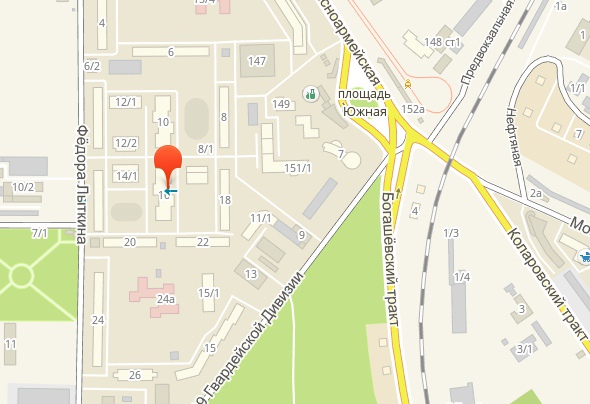 